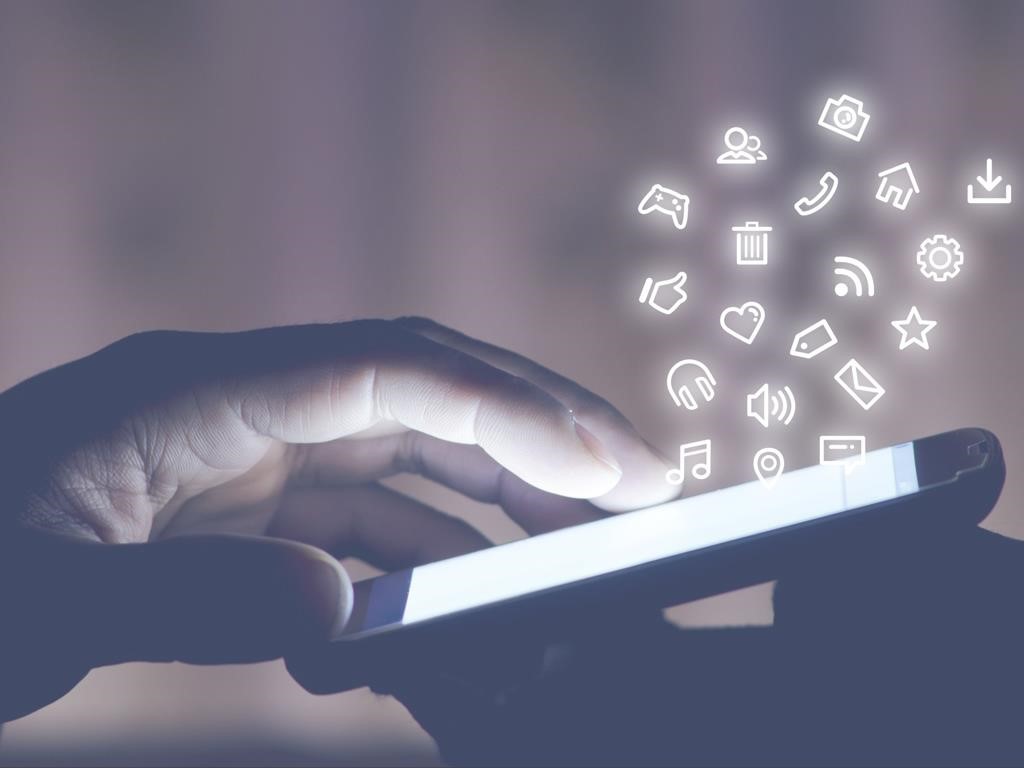 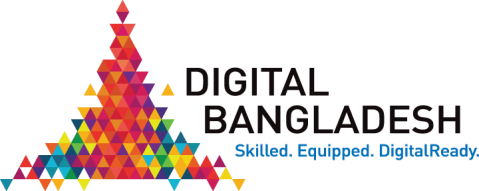 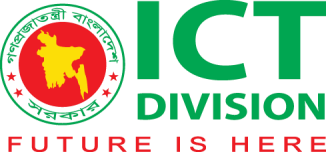 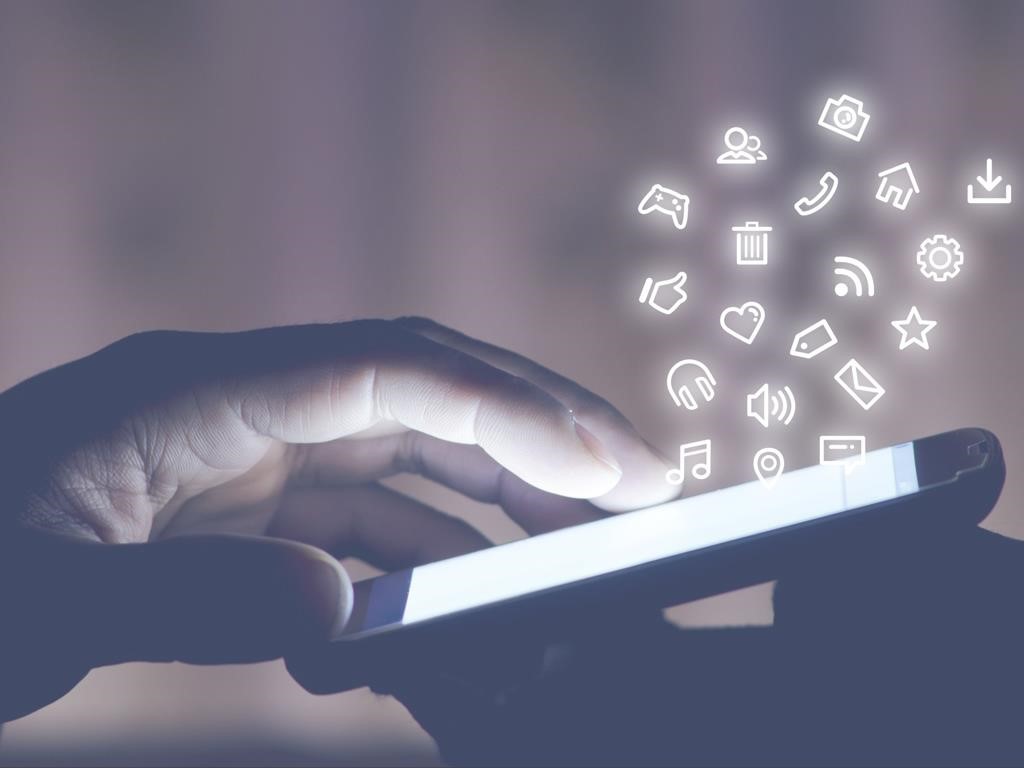 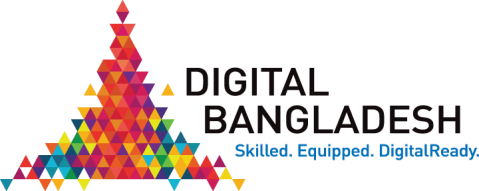 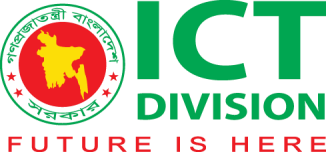 150 Hours of Extensive Training 100% Placement to be ensured, among them Maximum 50% to be placed in local industry & Minimum 50% in online marketplaces.  Trainee will be able to play his/her role as a social media marketer/Facebook Marketer/Content Marketer/E-Commerce entrepreneur in local/international Marketplace Learning Outcomes Explore ins & outs of Digital marketing; Design, Measure, Analyze, Improve & Control Facebook Content Marketing;  Design, Measure, Analyze, Improve & Control Facebook Paid Campaign; Understand marketing strategy of Google Plus, Youtube, Twitter & Instagram Analyze digital marketing KPI measurement Tools  Foundation (Core Skill) Training Course Outline :  75 Hours Day 1 & 2Day 	Unit of 	1st Session ( 2 hours)  	2nd Session  ( 2 Hours) Competency 	 	 	•	ABC of Digital Marketing  	•	Introduction to Content 	 	Introduction to 	•	Tools of Digital marketing 	Marketing, Social Media Digital Marketing e.g. content marketing, Marketing, Search Engine and Digital SMM, SEO, Affiliate, email Optimization, Affiliate marketing tools 	marketing, and video 	Marketing, Email Marketing  	marketing. 	and Career opportunities of 	•	Video Marketing Digital Marketing Importance of content 	•	Exploring content marketing 	 	 	marketing? 	platforms: Blogging (personal Explore Content 	•	Introduction to different 	blog, company blog, guest marketing Platform  	types of content: Article 	blog, free blog, Facebook, 	Image content, Video 	linkedin, google plus, medium, 	Content, Slide Content, 	Pinterest, You tube, Vimeo, 	Audio Content 	Slideshare.net,Soundcloud.net Day 3 & 4Day 	Unit of 	1st Session ( 2 hours)  	2nd Session  ( 2 Hours) Competency 	 	 	•	Audience Research Tools: 	•	Content Topic Research Tools: 	 	FB audience Insight 	keywords planner,  Research Target •	Explore Related active 	•	Study Competitor’s content Audience and social media groups/pages 	from blog or other media Content Topic Discussion @ Forum 	•	Social media conversation Discussion @ Forum Understanding the 	•	Use reference link from  	importance of content? 	valuable site at content Grab Idea from related 	•	Utilize related quote of any  	Article structure 	other content link  	influencer or others development  	•	Article structure 	•	Practice data report (if have) development strategy : 	•	Watch video (If have) Catchy title plan, Topics 	•	Study info graphics (If have) highlight, Sub title / 	•	Use own create image Heading, Closing format Day 5 & 6Day 	Unit of 	1st Session ( 2 hours)  	2nd Session  ( 2 Hours) Competency 	 	 	•	Rewrite article from another 	•	Concept of pillar article 	 	article?  	•	Understanding search engine Writing article and •	Collect information from 	Algorithm : Title optimization, Optimization of 	other articles.  	Image optimization, keyword Article for Search 	•	Write article from image 	density checking, relevancy, Engine 	content, video content and 	Internal Linking, External 	from Slide content 	Linking, open paragraph, 	 	Bounce Rate Convert to engaging content and Valuable content Exploring features of image 	•	Video content creation tools : 	 	& video content making tools 	camtasia & video maker fx Development of 	 	e.g. Canva, Skitch, 	•	Video content editing & Image and Video 	Piktochart, Magix photo 	publishing 	content 	designer 	 Day 7 & 8Day 9 & 10 Day 11 & 12Day 13 & 14Day 15 & 16Day 	Unit of 	1st Session ( 2 hours)  	2nd Session  ( 2 Hours) Competency Create Facebook business 	•	Find 	out 	Your 	marketing  	account & Ad account 	objective & align  Marketing Create Facebook Adding Payment method in 	objective  Business page and 	Facebook business account 	•	Explore Facebook Campaign Paid Campaign (Basic) • Set up Saved Audience, Structure : Campaign > Ad Set Custom Audience & Look A > Ad 	Like Audience 	•	Utilize the power of Facebook 	 	power editor Explore Facebook magic • Define Remarketing &  feature Facebook Pixel ? Retargeting  Paid campaign  Install Facebook pixel  	•	Facebook Marketing Jargon: and Remarketing 	•	Define Facebook conversion 	Impression, 	Engagement; 	, technique  pixel & install Facebook 	Reach, Frequency, CTR, CPM, Conversion pixel 	CPC, ROI, Ad Relevancy.  Day 17 & 18Specialized (Core Skill) Training Course Outline :  Hours Day 1 & 2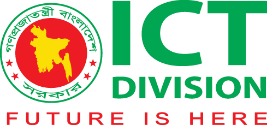 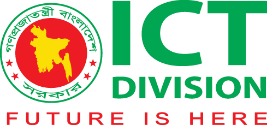 Day 3 & 4Day 5 & 6Day 7 & 8Day 9 & 10 